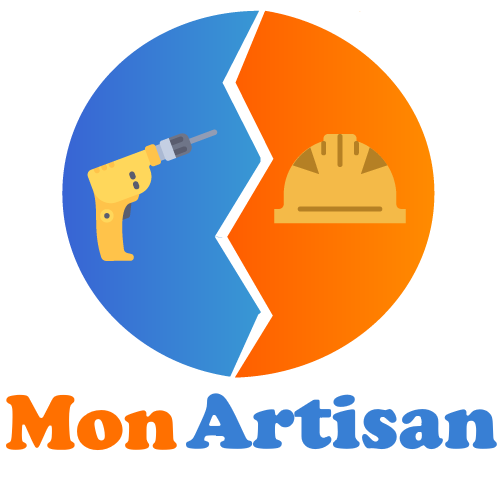 Entreprise Mon Artisan8 rue du Faubourg75000 ParisTél : 00.00.00.00.00E-mail : contact@monartisan.frSite web : quilefait.comConditions de règlement :Acompte de 20 % à la commande 260,70 €Acompte de 30 % au début des travaux   391,05 €Solde à la livraison, paiement comptant dès réceptionSi ce devis vous convient, merci de le retourner signé et complété de la mention « Bon pour accord et exécution du devis ».Désignation des travauxUnitéQtéCoût unitaireTotal HTPose d’une cloison en PlacoplatreCloison en BA13m²1514,00 €210,00 €Pose de placo (fournitures comprises)m²1546,00 €690,00 €Finitions de cloisonPose de panneau isolant rigide mécanique      m²1510,00 €150,00 €Enduit de rebouchage pour plâtrem²159,00 €135,00 €